Part Number:	PT922-03181
	PT922-03182Kit ContentsHardware Bag ContentsAdditional Items Required For InstallationConflictsRecommended ToolsGeneral ApplicabilityRecommended Sequence of Application*MandatoryVehicle Service Parts (may be required for reassembly)Legend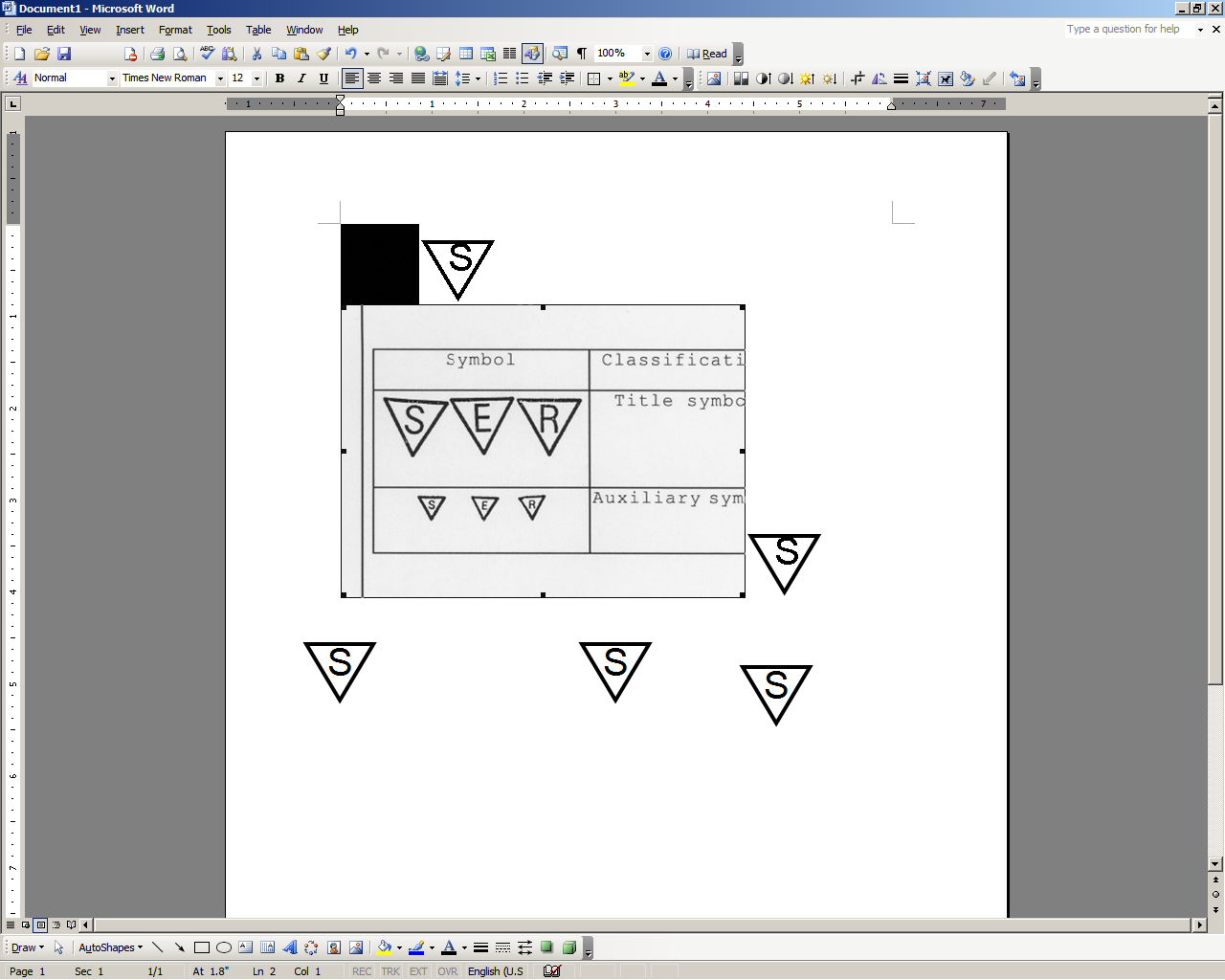 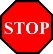 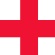 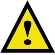 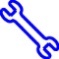 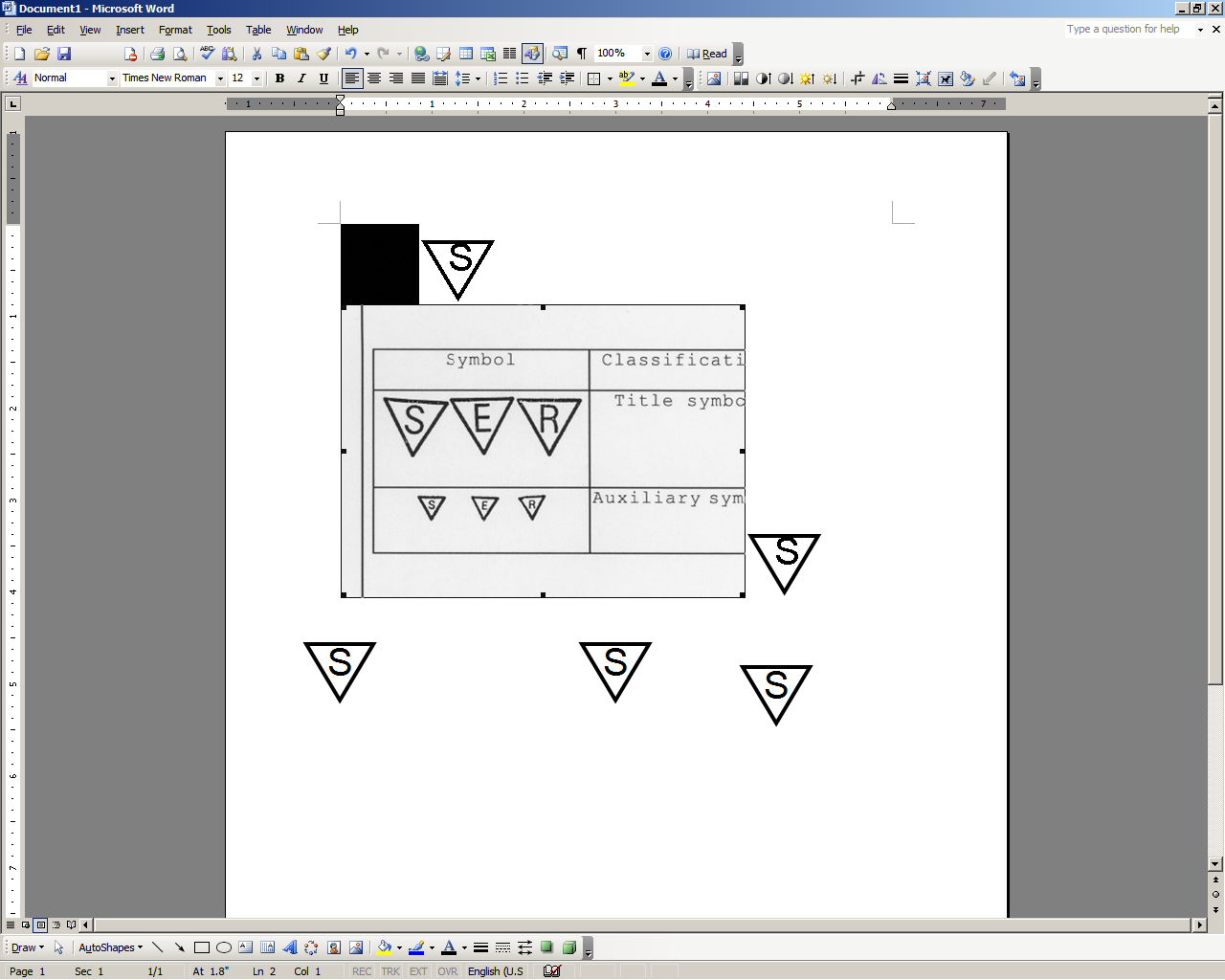 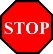 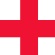 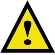 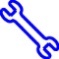 Care must be taken when installing this accessory to ensure damage does not occur to the vehicle. The installation of this accessory should follow approved guidelines to ensure a quality installation.These guidelines can be found in the "Accessory Installation Practices" document.This document covers such items as:-Vehicle Protection (use of covers and blankets, cleaning chemicals, etc.).Safety (eye protection, rechecking torque procedure, etc.).Vehicle Disassembly/Reassembly (panel removal, part storage, etc.).Electrical Component Disassembly/Reassembly (battery disconnection, connector removal, etc.).Please see your  dealer for a copy of this document.Prepare for the Installation.Check the kit for missing parts or any damage (Fig. 1-1).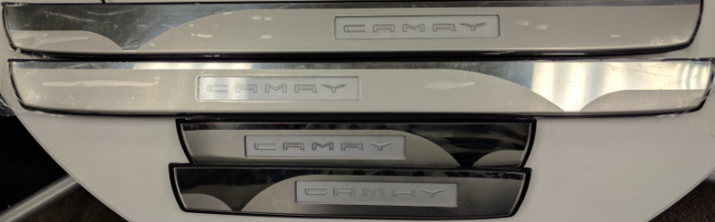 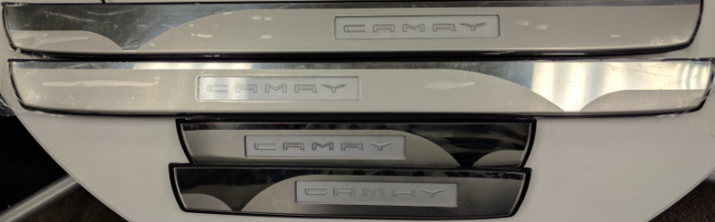 Check the following for damage:One (1) front LH door sillOne (1) front RH door sillOne (1) rear LH door sillOne (1) rear RH door sillDisassemble the Vehicle.NOTE: Unless otherwise specified, the procedure for driver and passenger side is the same.Apply painter’s tape to the length of the rocker panel against the front OE door scuff to protect the vehicle body paint (Fig. 2-1).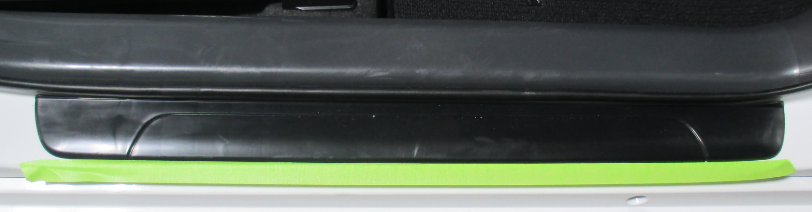 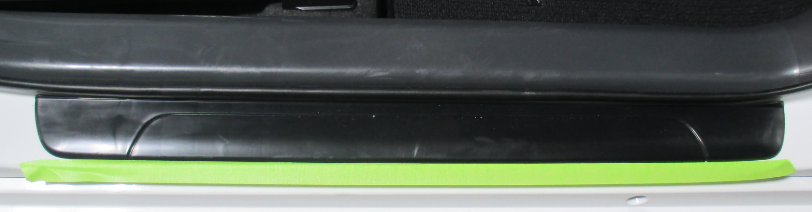 Use a nylon panel removal tool to disengage the four clips and remove the front left and front right outer door scuff plates (Fig. 2-2).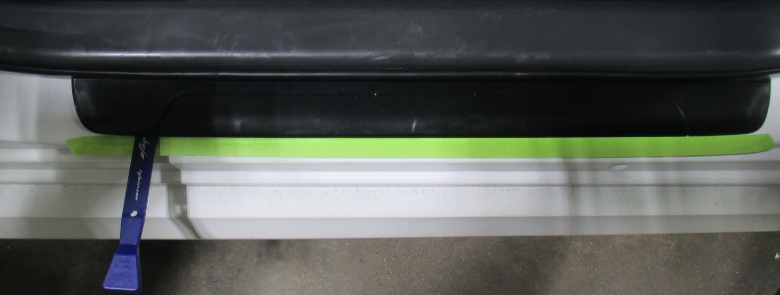 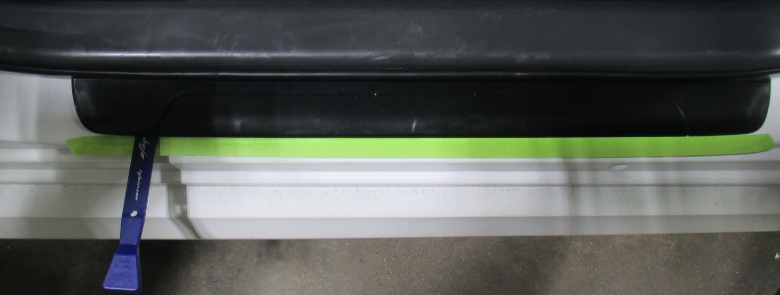 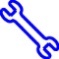 NOTE: Use caution while removing the door scuff to not break any of the molded clips.Apply painter’s tape to the length of the rocker panel against the rear OE door scuff to protect the vehicle body paint (Fig. 2-3).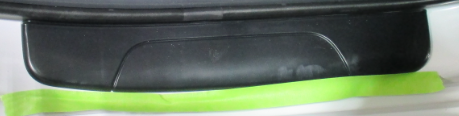 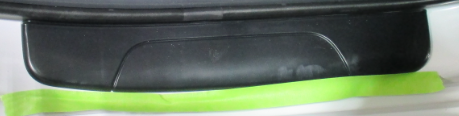 Use a nylon panel removal tool to disengage the two clips and remove the rear left and rear right outer door scuff plates (Fig. 2-4).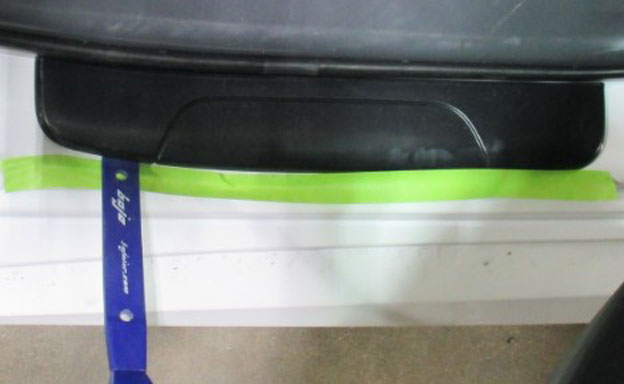 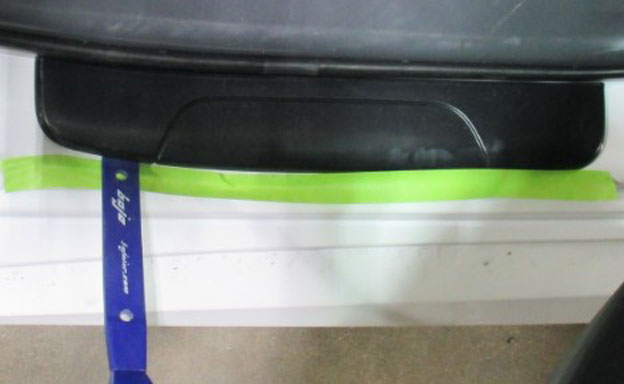 NOTE: Use caution while removing the door scuff to not break any of the molded clips.Install the Front Door Scuff Plates.NOTE: Unless otherwise specified, the procedure for the driver and passenger side is the same.Locate the front left hand (LH) door scuff plate.“LH” is indicated on the back of the door scuff plate.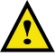 When installing the door sill on the correct side, the word “CAMRY” should be readable from the outside of the vehicle (Fig. 3-1)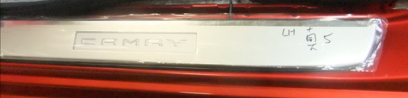 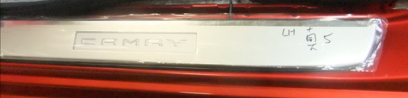 Align the 4 clips of the door scuff plate to the holes of the body rocker panel. Gently push the door scuff plate down to insert the clips starting with the 3rd clip from the front (Fig. 3-2).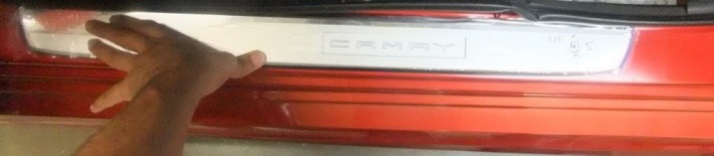 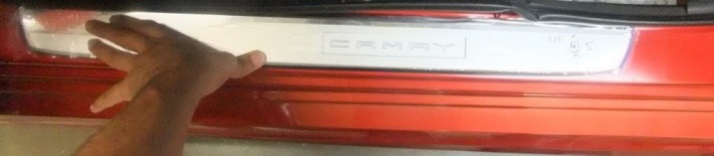 NOTE: Make sure the door scuff plate is properly snapped down in place with no lifting or uneven gaps around the edges. A snap should be heard as each clip engages into the rocker.Install the Rear Door Scuff Plates.NOTE: Unless otherwise specified, the procedure for the driver side and the passenger side is the same.Locate the rear right hand (RH) door scuff plate and the rear left hand (LH) door scuff plate.The right hand door scuff plate is for the passenger side and the left hand door scuff plate is for the driver side.When installing the door sill on the correct side, the word “CAMRY” is toward the front of the vehicle (Fig. 4-1)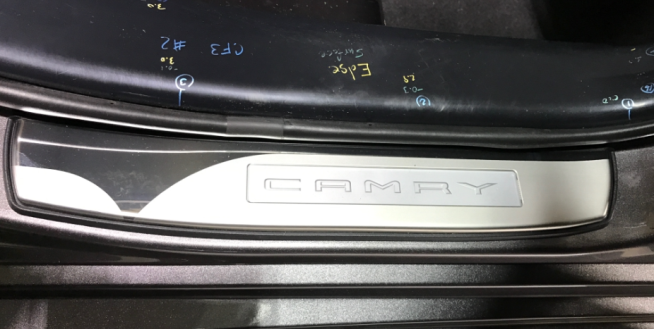 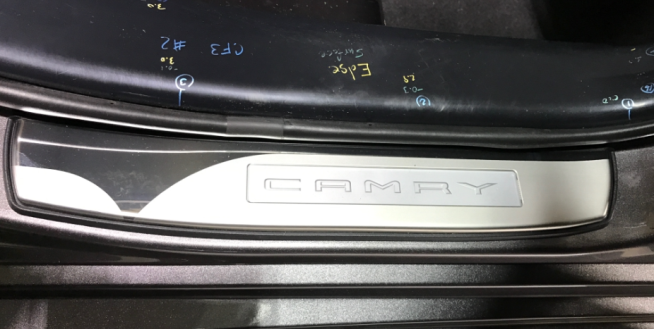 NOTE: “RH” and “LH” is indicated on the back of the door scuff plate.Line up the 2 clips with the mounting holes in the body. Gently push the door scuff plate down to insert the clips (Fig. 4-2).Ensure the clip that is denoted as 1st on Fig 4-2 is aligned and clipped into the rocker panel prior to engaging the second clip.Make sure the door scuff plate is properly snapped down in place with no lifting or uneven gaps around the edges.Complete the Installation.Perform any accessory or vehicle function checks.Clean up and remove any trash.Accessory Function ChecksDoor sill fitmentOpen the doors Vehicle Function ChecksNoneVehicle Appearance Check                                                                  After accessory installation and removal of protective cover(s), perform a visual inspection. There should be no uneven gaps around the edges, and clips should be securely fastened.Door sill should not interfere with the door.Ensure no damage (including scuffs and scratches) was caused during the installation process.
(For PPO installations, refer to TMS Accessory Quality Shipping Standard).

Item #Quantity Reqd.Description11Door sill, Front Right Hand21Door sill, Front Left Hand31Door sill, Rear Right Hand41Door sill, Rear Left HandItem #Quantity Reqd.Description123Item #Quantity Reqd.Description12Illuminated Door SillPersonal & Vehicle ProtectionNotesSafety GlassesSafety GlovesOptionalBlankets, Part BoxesSpecial ToolsNotesNylon Panel Removal ToolPainter’s TapeIf necessaryInstallation ToolsNotesSpecial ChemicalsNotesCleanerVDC approved cleanerGas and Hybrid modelsItem #Accessory1Security2Remote Engine Start3Door Sill ProtectorItem #Quantity Reqd.Description123